             ЕПИДЕМИОЛОГИЧНА ОБСТАНОВКА ЗА ОБЛАСТ ДОБРИЧ През периода са регистрирани общо 32 случая на заразни заболявания, от които: Грип и остри респираторни заболявания (ОРЗ) - 20 случая.Общата заболяемост от грип и ОРЗ за областта е 20,23 %оо.     Регистрирани остри респираторни заболявания (ОРЗ) по възрастови групи през периода: 6 регистрирани случая на заболели от COVID-19. Заболяемост за областта за 14 дни на 100000 жители към 18.09.2023г. – 13,75 %000 при 15,53 %000 за РБългария.2 случая на въздушно- капкови инфекции – варицела и скарлатина;2 случая на чревни инфекции – колиентерит и ентероколит;2 случай на паразитологични инфекции – ламблиоза. На територията на област Добрич през отчетния период няма регистрирани хранителни взривове.ДИРЕКЦИЯ „НАДЗОР НА ЗАРАЗНИТЕ БОЛЕСТИ”Направени проверки на обекти в лечебни заведения за болнична, извънболнична медицинска помощ - 3.Извършени епидемиологични проучвания на регистрирани заразни болести - 12 бр.Лабораторен контрол на противоепидемичния режим в лечебни заведения за болнична и извънболнична медицинска помощ – 69 бр. проби с 2 бр. положителни резултата: 9 бр. паразитологични проби, 57 бр. проби околна среда с 2 бр. положителни резултата и 3 бр. микробиологични проби.През консултативния кабинет по СПИН /КАБКИС/ няма преминали лица. ДИРЕКЦИЯ „МЕДИЦИНСКИ ДЕЙНОСТИ”Извършени са общо 3 проверки, от които 2 бр. на лечебни заведения за болнична помощ по субсидиране и 1 на лечебно заведение за извънболнична помощ по стандарт „Клинична лаборатория“. Няма установени нарушения. Подготвени и изпратени документи за промяна в обстоятелствата към Изпълнителна Агенция Медицински надзор на 4 ЛЗ.Издадени заповеди за промяна на състава на ЛКК- 3 бр.Приета и обработена е 1  жалба.За периода в РКМЕ са приети и обработени 120 медицински досиета, извършени са 92 справки, изготвени са 78 преписки.ДИРЕКЦИЯ „ОБЩЕСТВЕНО ЗДРАВЕ”Предварителен здравен контрол: 1 експертен съвет при РЗИ-Добрич. Разгледани са 7 проектни документации,  издадени са 4 становища по процедурите на ЗООС и 3 здравни заключения. Извършени са 3 проверки на обекти с обществено предназначение (ООП) в процедура по регистрация, включително и по предписание, регистрирани са 5 обекта с обществено предназначение.През периода са извършени общо 110 основни проверки по текущия здравен контрол. Реализираните насочени проверки са общо 413: 209 от тях са извършени във връзка с контрола по тютюнопушенето и продажбата на алкохол; 121 – по спазване забраната за продажба и употреба на диазотен оксид (райски газ); 80 – контрол върху ДДД-мероприятията; 2 – проверки по сигнали; 1 – по изпълнение на заповед.Лабораторен контрол:Питейни води: физико-химичен и микробиологичен контрол - във връзка със сигнал и насочен здравен контрол са изследвани 8 бр. проби, от тях 1 проба от сондаж (необеззаразена вода) е нестандартна по физико-химични показатели „електропроводимост“, „нитрати“, „хлориди“ и по микробиологичен показател „Колиформи“.Минерална вода – не са пробонабирани. Води за къпане – не са пробонабирани.  Козметични продукти: не са пробонабирани.Биоциди и дезинфекционни разтвори: не са пробонабирани. Физични фактори на средата: измерване на комунален шум – 4 бр. пункта с 12 бр. измервания, от тях 9 бр. са нестандартни.По отношение на констатираните отклонения от здравните норми са предприети следните административно-наказателни мерки:- издадени са 3 предписания за провеждане на задължителни хигиенни мерки;- съставени са 3 акта за установени административни нарушения на физически лица и 1 акт – на юридическо лице.Дейности по профилактика на болестите и промоция на здравето (ПБПЗ):Проведени са 4 лекции с обхванати 52 лица в пенсионерски клубове в гр. Ген. Тошево и детска градина, гр. Шабла. При лекциите са предоставени 55 бр. здравно-образователни материали, дейността е по Национална програма за профилактика на хроничните незаразни болести.Във връзка с дейности за превенция на самоубийствата и др. рискове на психична основа е проведен 1 лекция със 16 лица, предоставени са 20 бр. здравно-образователни материали.Оказани 3 методични дейности на 3 лица (уредници на пенсионерски клубове и педагог).Измерени са стойности на артериално налягане на 11 лица, измерен е обем на количеството въздух, което белите дробове могат да поемат на 8 лица.СЕДМИЧЕН ОТЧЕТ ПО СПАЗВАНЕ ЗАБРАНАТА ЗА ТЮТЮНОПУШЕНЕЗа периода 08.09- 14.09.2023 г. по чл. 56 от Закона за здравето са извършени 141 проверки в 141 обекта (68 детски и учебни заведения, 3 лечебни и здравни заведения, 17 други закрити обществени места по смисъла на § 1а от допълнителните разпоредби на Закона за здравето, 53 открити обществени места). Констатирани са нарушения на въведените забрани и ограничения за тютюнопушене в закритите и някои открити обществени места. Издадени са: 1 предписание за предприемане на всички необходими мерки с оглед ефективно спазване на забраната за тютюнопушене в закрити обществени места и 2 акта на физически лица за нарушение на чл. 56, ал. 1 от Закона за здравето  и 1 акт – на юридическо лице.Д-Р СВЕТЛА АНГЕЛОВАДиректор на Регионална здравна инспекция-Добрич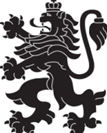 РЕПУБЛИКА БЪЛГАРИЯМинистерство на здравеопазванетоРегионална здравна инспекция-ДобричСЕДМИЧЕН ОПЕРАТИВЕН БЮЛЕТИН НА РЗИ-ДОБРИЧза периода – 08.09- 14.09.2023 г. (37-ма седмица)  0-4 г.5-14 г.15-29 г.30-64 г+65 г.общоЗаболяемост %оо743422020,23 %оо